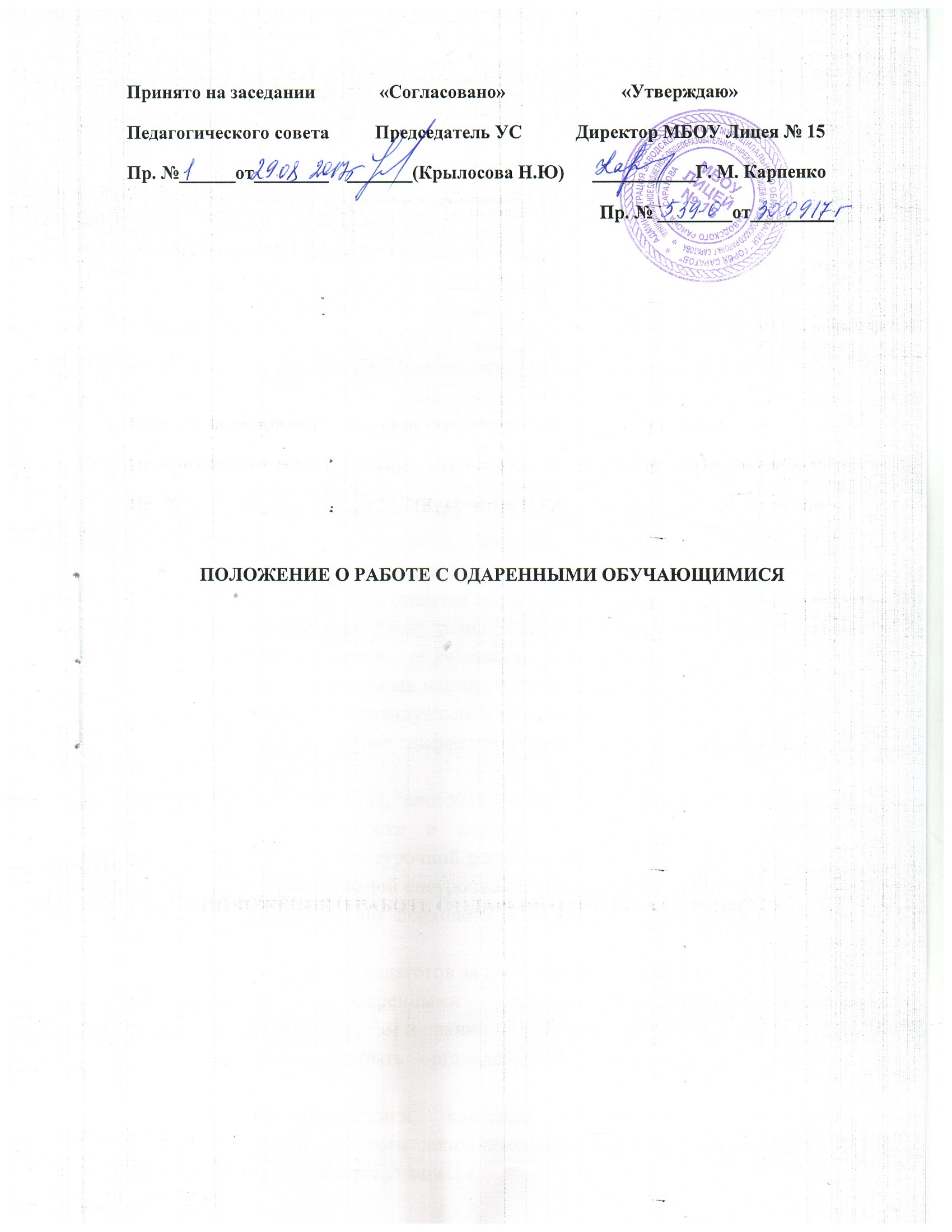 1. Общие положенияНастоящее Положение о работе с одарёнными учащимися ориентировано на развитие интеллектуальных, физических, художественных, творческих и коммуникативных способностей учащимися МБОУ Лицея № 15 Заводского района г. Саратова.Положение составлено в соответствии с:- Федеральным законом РФ от 29 декабря 2012 г. № 273 – ФЗ «Об образовании в Российской Федерации»;- Федеральным законом РФ от 24 июля 1998 года N 124-ФЗ "Об основных гарантиях прав ребенка в Российской Федерации" (с изменениями);- Уставом МБОУ Лицея № 15 Заводского района г. СаратоваЦелью работы с одаренными учащимися является  создание условий для их оптимального развития.	Под одаренностью в данном Положении подразумевается высокий уровень развития каких – либо способностей ребенка в одном или нескольких видах деятельности, которые устойчиво проявляются на протяжении его пребывания в лицее.Для достижения цели ставятся следующие задачи: - выявление одарённых детей с использованием различной диагностики, определение типов одаренности учащихся;- составление индивидуальных маршрутов одаренных учащихся;- работа педагогов по индивидуальным маршрутам;- использование на уроке дифференциации на основе индивидуальных особенностей детей;- отбор средств обучения, способствующих развитию самостоятельности мышления, инициативности и научно – исследовательских навыков, творчества в урочной и внеурочной деятельности;- организация разнообразной внеурочной и внешкольной деятельности;- организация работы по психолого – педагогическому сопровождению семей;- поощрение учащихся и педагогов за достигнутые результаты.Работа с одаренными учащимися проводится согласно индивидуальным маршрутам и планам на текущий учебный год.Работа может быть организована как индивидуально, так и в группах.Учителя-предметники, классные руководители, руководители кружков и секций, педагоги дополнительного образования осуществляют сопровождение одаренных учащихся.                     В работе с детьми в урочное время, имеющими ярко выраженные способности, оптимальными считаются дифференцированные и индивидуально – личностные технологии, использование исследовательского и проектного метода.2. Принципы работы с одаренными учащимися.- Принцип опережающего обучения.- Принцип комфортности в любой деятельности.- Принцип разнообразия предлагаемых возможностей для реализации способностей одаренных учащихся.- Принцип возрастания роли внеурочной деятельности.- Принцип развивающего обучения.- Принцип индивидуализации и дифференциации обучения.- Принцип создания условий для совместной работы учащихся при минимальном участии учителя.- Принцип свободы выбора учащимися дополнительных образовательных услуг, помощи, наставничества3. Участники реализации работы с одаренными учащимися Участниками реализации работы с одаренными учащимися являются:- администрация школы (директор, заместители);- руководители лицейских предметных методических объединений;- учителя – предметники;- классные руководители;- руководители кружков и секций;- педагоги дополнительного образования;- родители одаренных учащихся;- педагог – психолог;- социальный педагог;- одаренные учащиеся 4. Формы проведения мониторинга работы с одаренными учащимися5. Основные направления работы с одаренными учащимисядиагностика одаренности учащихся;расширение и совершенствование психолого-педагогической службы;включение проблемы работы с одаренными учащимися как приоритетного направления в системе научно-методической и иновационно-экспериментальной работы учителей;работа научно-практического общества «Эврика»;помощь педагогам в работе  с одаренными учащимися (проведение семинаров, тренингов и т.д.);работа с родителями (родительские классные собрания, тренинги, индивидуальные консультации).6. Организация и функциональное обеспечение работы с одаренными учащимися6.1. Функции директора:- планирование в годовом плане работы лицея отдельного раздела по работе с одарёнными детьми и контроль за его выполнением участниками образовательного процесса;- материальное стимулирование  педагогов, осуществляющих работу с одаренными учащимися, а так же имеющих высокие результаты участия учащихся в различных конкурсах;- ходатайство перед СРОБО «Содружества-95» о поощрении и материальном стимулировании одаренных учащихся.6.2.Функции заместителей директора по УВР и ВР:- регулирование и коррекция образовательных процессов, связанных с реализацией данного положения; - организация и проведение семинаров по проблемам работы с одарёнными детьми;  - координация действий учителей, работающих с одарёнными детьми;  - помощь в разработке индивидуальных образовательных программ для одарённых детей;  - сбор банка данных по одарённым детям.6.3.Функции руководителей предметных методических объединений:- планирование и  проведение лицейских предметных недель и месячников;- разработка материалов, вопросов и заданий повышенного уровня сложности по предметам;- оформление материалов по работе с одаренными учащимися (диагностика, образцы заданий, результаты олимпиад и т.д.);- руководство подготовкой творческих отчётов учителей, работающих с одарёнными детьми.6.4. Функции учителей – предметников:- выявление одарённых детей по своим предметам;- корректировка программ и тематических планов для работы с одарёнными детьми, включение заданий повышенной сложности, творческого, научно-исследовательского уровней;- организация индивидуальной работы с одарёнными детьми;- подготовка учащихся к олимпиадам, конкурсам, викторинам, конференциям различного уровня;- отбор и оформление в течение года достижений одарённых учащихся для предъявления на общешкольной ежегодной конференции;- оформление своего опыта работы с одаренными учащимися в виде творческого отчета;- создание в учебном кабинете картотеки материалов повышенного уровня сложности;- консультирование родителей одаренных учащихся по вопросам развития способностей их детей по предмету.6.5.Функции классных руководителей:- выявление детей с общей одарённостью;- планирование воспитательной работы в классе с учётом реализации одарёнными детьми класса своих способностей;- организация работы с родителями (консультирование, тренинги и т.д.).6.6. Функции педагогов дополнительного образования:- выявление одаренных учащихся;- организация творческих отчетов учащихся;- представление необходимой информации классным руководителям;- консультирование родителей.5.7. Функции педагога-психолога:- психодиагностическая работа (групповая, индивидуальная);- индивидуальные и групповые занятия с учащимися;- индивидуальные и групповые консультации для учащихся; - работа с родителями (консультации, выступления на родительских собраниях, обучающие семинары);- работа с учителями (консультации, тренинги, просветительская работа);- подготовка отчетов о работе с одаренными учащимися.ФормыПериодичностьПредметные олимпиады1 раз в годЛицейская научно-практическая конференция «Лидер» 1 раз в годПредметные недели и месячникиПо плануТворческие отчёты учителей из опыта работы с одарёнными учащимисяПедсовет, НМС, заседания предметных методических объединенийВнутришкольный контроль.По годовому плануТворческие отчёты руководителей кружков и спортивных секций, педагогов дополнительного образования1 раз в четвертьТематические конкурсы, выставки.По годовому плануИнтеллектуальные предметные и творческие конкурсыПо годовому плану